§4607.  Research; advisory committee -- Article VIIThe Fish and Wildlife Service of the Department of the Interior of the Government of the United States shall act as the primary research agency of the Atlantic States Marine Fisheries Commission cooperating with the research agencies in each state for that purpose. Representatives of the said Fish and Wildlife Service shall attend the meetings of the commission.An advisory committee to be representative of the people who fish commercially, the salt water anglers and such other interests of each state as the commission considers advisable must be established by the commission as soon as practicable for the purpose of advising the commission upon recommendations it desires to make.  [RR 2021, c. 2, Pt. B, §16 (COR).]SECTION HISTORYRR 2021, c. 2, Pt. B, §16 (COR). The State of Maine claims a copyright in its codified statutes. If you intend to republish this material, we require that you include the following disclaimer in your publication:All copyrights and other rights to statutory text are reserved by the State of Maine. The text included in this publication reflects changes made through the First Regular and First Special Session of the 131st Maine Legislature and is current through November 1, 2023
                    . The text is subject to change without notice. It is a version that has not been officially certified by the Secretary of State. Refer to the Maine Revised Statutes Annotated and supplements for certified text.
                The Office of the Revisor of Statutes also requests that you send us one copy of any statutory publication you may produce. Our goal is not to restrict publishing activity, but to keep track of who is publishing what, to identify any needless duplication and to preserve the State's copyright rights.PLEASE NOTE: The Revisor's Office cannot perform research for or provide legal advice or interpretation of Maine law to the public. If you need legal assistance, please contact a qualified attorney.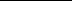 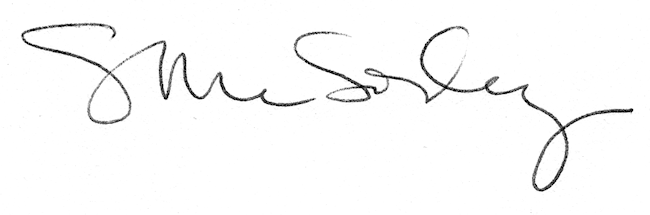 